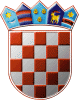 REPUBLIKA HRVATSKAKRAPINSKO – ZAGORSKA ŽUPANIJAGRAD ZLATARGRADSKO VIJEĆEKLASA: 007-05/22-01/02URBROJ: 2140-07-01-22-Zlatar, Na temelju članka 27. Statuta Grada Zlatara („Službeni glasnik Krapinsko zagorske županije“ broj 36A/13, 9/18, 9/20 i 17A/21) Gradsko vijeće Grada Zlatara na ----sjednici održanoj _______ 2022. godine, donijelo je Z A K LJ U Č A KPrima se na znanje Izvješće o radu Galerije izvorne umjetnosti Zlatar u 2021. godini, od 07. 02. 2022. godine koje se prilaže ovom zaključku i čini njegov sastavni dio.PREDSJEDNICADanijela FindakDostaviti:Galerija izvorne umjetnosti Zlatar,Prilog zapisniku,Evidencija,Arhiva.